Vocabulary: Solving Two-Step Equations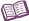 VocabularyEquation – a mathematical sentence that states that two expressions are equal.The two equal expressions in an equation are written with an equals sign (=) between them.For example, the equation 3x + 4 = 7 shows that 3x + 4 and 7 are equal.Expression – a combination of one or more numbers, one or more variables, and one or more arithmetic operations.For example, x – 2, 8m, r ÷ 6, 7, 3x + 4, and (2 + ()2 – 0.3) are all expressions.Solution – the answer to a problem.For example, 1 is the solution of the equation 3x + 4 = 7 because it makes the equation true: 3(1) + 4 = 7.Solve – to find the answer to a problem.For example, to solve the equation 3x + 4 = 7, isolate x to find the value of x that makes the equation true.		3x + 4	=	7		3x + 4 – 4	=	7 – 4		Isolate 3x by subtracting 4 from each side.		3x	=	3		Simplify.			=			Isolate x by dividing each side by 3.		x	=	1		Simplify. The solution is 1.For example, to solve the formula A = lw for l, isolate l.		A	=	lw			=	l		Isolate l by dividing each side by w.